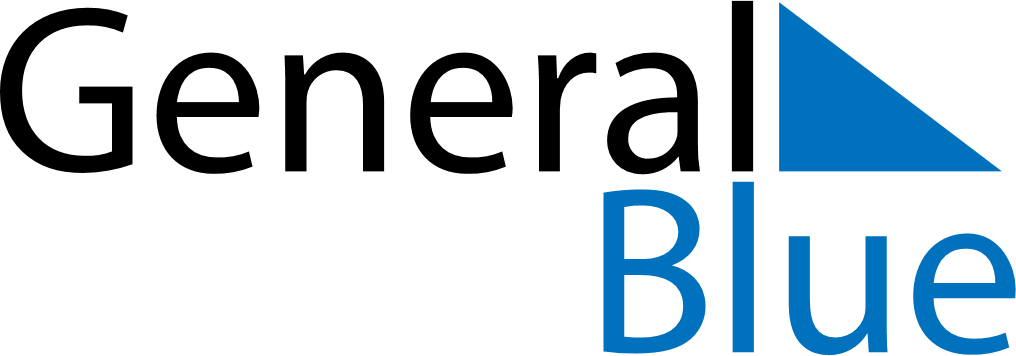 February 2024February 2024February 2024GuamGuamMONTUEWEDTHUFRISATSUN123456789101112131415161718Valentine’s Day1920212223242526272829